ПРАВИЛНИК  О ИНТЕРНОМ ФИНАНСИЈСКОМ УПРАВЉАЊУ И КОНТРОЛИПравилник је заведен под дел.бр.993 од 13.09.2021.ПОСЛОВНИК ЈЕ ВЛАСНИШТВО  ТЕХНИЧКЕ ШКОЛЕ  НОВИ ПАЗАРКОПИРАЊЕ  ЈЕ ЗАБРАЊЕНОРЕПУБЛИКА СРБИЈА/REPUBLIKA SRBIJAТЕХНИЧКА ШКОЛА / TEHNIČKA ŠKOLAБр./Br. 993.Датум/Datum:  13.09.2021.год.НОВИ ПАЗАР/NOVI PAZARНа основу члана 81. Закона о буџетском систему („Сл.гл.РС“ бр. 54/09,73/10,101/10,93/12,62/13, 198/13, 142/14, 68/15,103/15, 99/16, 113/17, 95/18, 31/19) члана 10. Правилника о заједничким критеријумима и стандардима за успостављање, функционисање,  и извештавање о систему финансијског управљања и контроле у јавном сектору („Сл.гл.РС“ бр. 106/13) члана ___Статута школе, Школски одбор је на седници одржаној 13.09.2021.год. једногласно донеоПРАВИЛНИК О ИНТЕРНОМ ФИНАНСИЈСКОМ УПРАВЉАЊУ И КОНТРОЛИ1-ОСНОВНЕ ОДРЕДБЕЧлан 1Предмет овог Правилника је регулисање система интерног финансијског управљања контроле рада и пословања Техничке школе (у даљем тексту Интерна контрола школе) и дефинисање обавезних начела којима се морају руководити органи и запослени у школи при доношењу одлука, стварању и испуњавању финансијско-материјалних обавеза, коришћење јавних средстава и извршавања других радних или прописаних обавеза.Члан 2   Систем финансијског управљања и контроле је свеобухватни систем интерних контрола којима се, управљајући ризицима, обезбеђује разумно уверење да ће се у остваривању циљева буџетска и друга средства(сопствени приход) користити правилно, економично и ефикасно штитећи тако предметна средства од губитка, злоупотребе и штете.   Систем финансијског управљања и контроле помаже руководству школе да користи буџетска средства у сврху за коју су намењена, у складу са Законом.Члан 3Појмови који се користе у овом Правилнику имају следеће значење:Финансијско управљање и контрола – организије се као свеобухватан систем интерних контрола,који се спроводи политикама процедурама и активностима које успоставља директор школе, са задатком да се уз одговорност свих лица у школи обезбеди остваривање циљева школе-пословању у складу са прописима, интерним актима школе и уговорима.Адекватни систем финансијског управљања и контроле – присутни су у Академији и они у разумној мери обезбеђују увереност да постоји ефективно управљање ризицима, те да ће се циљеви и задаци академије остваривати на ефикасан и економичан начин.Добро финансијско управљање односи се на захтев да се дозначена јавна средства троше и њима управља у складу са принципима економичности , ефективности и ефикасности.Ризик представља вероватноћу да ће се десити одређени догађај који би могао имати супротан утицај на остваривање циљева академије. Ризик се мери кроз могућност наступања његових последица и вероватноћу дешавања .Међународни стандардиинтерне контроле односе се на стандарде усклађене са Смерницама за интерну контролу у јавном сектору Међународне организације врховних ревизорских институција (ИНТОСАЛ)Руководилац корисника јавних средстава је директор школе који руководи пословањем школе.Управљачка одговорност руководилаца је одговорност директора школе за финансијске,управљачке и програмске надлежности које су јој пренете;Управљање ризиком односи се на поступак идентификовања, процену и контролу ризика са циљем да се обезбеди разумна увереност да ће бити достигнути циљеви АкадемијеЕкономичност подразумева да средства које школа употребљава за реализацију послова и задатака буду благовремено доступна, у одговарајућим количинама, одговарајућег квалитета и по најповољнијој цени.Ефективност представља однос између постигнутих резултата и предвиђених циљева.Циљеви задаци и функције интерне контролеЧлан 4Интерном контролом осигурава се ефективност и ефикасност рада и пословања, поузданост финансијског извештавања, транспарентност извештавања о раду и пословању, усклађивање активности са релевантним законима и прописима о реализацији годишњег Плана рада школе.За успостављање, одржавање и редовно ажурирање система финансијског управљања и контроле, одговоран је председик академије-руководилац корисника јавних средстава.Руководилац корисника јавних средстава може пренети надлежност за успостављање, одржавање и редовно ажурирање система  финансијског управљања и контроле на лица које он овласти.Члан 5Интерну контролу креира и спроводи директор школе, орган управљања и запослени.Интерна контрола је организационо независна од делатности коју ревидира, није део ниједног пословног процеса, односно организационог дела школе.Функционална независност интерне контроле се обезбеђује самосталним одлучивањем о подручју контроле на основу ризика.Члан 6Основни задатак интерне контроле је да се њоме контролише систем функционисања рада и пословања и осигура, пре свега превентивно деловање у циљу спречавања настајања или утврђивање неправилности и грешака у раду и пословању, и давање предлога за њихово отклањање.Успостављање система интерне контроле заснива се на основном захтеву да трошкови функционисања не прелазе планирана средства.Систем интерне контроле треба да обухвати широк спектар специфичних процедура пословања и активности свих одсека – организационих јединица и стручних служби у свом саставу: одсеке Ниш, Врање, Пирот, Организационе јединице без статуса правног лица. Наставне јединице, секретаријат, студентску службу и библиотеку са задатком да се обезбеди уверење да своје циљеве остварују у складу са планираним активностима.ПроцедуреЧлан 7Проццедуре су део пословних процеса које детаљније описују поједине кораке и делове процеса зависно од сложености. Свака процедура има засебно низ активности односно контролних радњи које се обављају да би се постигао да би се постигао да би се постигао резултат поступка. Процедуром се детаљније дефинишу и разлажу послови у процесу.ВРСТЕ ИНТЕРНЕ КОНТРОЛЕОсновне интерне контролеЧлан 8Систем интерне контроле дели се на три основне области:Административна контролаРачуноводствена контролаУправљачка контролаАдминистративна интерна контролаЧлан 9Административна интерна контрола обухвата писане процедуре којима се прописује:Начин пријема и отпремања интерне и екстерне поштеНачин разврставања и дистрибуирања списа унутар служби школеНачин и рокове обраде списа и документацијеОвера и дистрибуција службених прописа, пословна коресподенцијаИзрада, чување, употреба и уништавање печата,Организација послова по организационим јединицама,Подела дужности, одговорности, и обезбеђење неспојнаости обавеза, задатака и функција.Процес доношења одлука и наредби,Начин архивирања и чувања докумената,Праћење, надзор, контролисање и оцена рада запослених,Физичка контрола над имовином.Рачуноводствена интерна контролаЧлан 10Рачуноводственој интерној контроли подлажу све трансакције рачуна прихода и расхода, рачуна финансијских средстава и обавеза, рачуна финансирања као и управљање имовином школе.Рачуноводствена интерна контрола се организује као систем процедура и одговорности свих лица укључених у финансијске пословне процесе школе и обухвата мере које се предузимају у циљу:Заштита средстава од прекомерног трошења, злоупотреба или неефикасне употребе:Обезбеђења поузданости и веродостојности рачуноводствених података;Обезбеђења извршења послова у складу са донетим одлукама и усвојеном политиком;Оцена рада свих запослених руководилаца и организационих делова у оквиру школе.Свака пословна промена, односно трансакција да би била веродостојна треба да прође четири фазе и то:Да је прописано одобравање настанка такве пословне промене;Да буде одобрена од овлашћеног, надлежног руководиоца;Да буде извршена;Да је евидентирана у пословним књигама.Рачуноводствену контролу обављају лица запослена у рачуноводству. По суштини и методологији деловања рачуноводствена контрола је увек текућа контрола.Управљачка интерна контролаЧлан 11Управљачка интерна контрола обухвата писане процедуре везане за управљање, односно управљачке контролне поступке којима се прописују:Правила и методе за доношење одлука везаних за пословну, финансијску оперативну политику;Успостављање комуникације која треба да осигура да сви запослени дају свој допринос у дефинисању и спровођењу пословних политика и процедура које утичу на њихове обавезе и одговорности;Утврђивање радних задатака, овлашћења и одговорности појединаца;Метод идентификовања ризика и управљање њиме;Методологија за оцењивање успешности у остваривању функционалних, тимских, групних и појединачних задатака како организационих јединица тако и сваког појединца.Управљачка контрола обухвата све текуће контроле из областиoпштег управљања школе и иста је регулисана интерним актима.Општи и специфични контролни поступциЧлан 12Општи контролни поступци представљају посебне екстерне политике и процедуре.Специфични контролни поступци резултат су специфичне политике и процедуре утврђене од стране органа управљања и руковођења школе за сваку организациону јединицу посебно.Специфични контрони поступци обухватају:Извештавање, преглед и одобравање;Проверавање рачунске тачности евиденција;Контролисање апликација и окружења информационих система;Упоређивање података из властитих евиденција са подацима из екстерних извора,Упоређивање резултата пописа материјалних средстава, новчаних средстава, хартија од вредности и залиха са рачуноводственим агенцијама;Ограничавање непосредног физичког приступа средствима и евиденцијама,Проверавање рачуноводствене тачности евиденција,Контрола благајне,Вођење и анализа збирних рачуна и бруто биланса,Упоређивање и анализа оствареног финансијског резултата са планираним износима,Усмеравање – повраћај вишка новчаних средстава оснивачу.КОНТРОЛНИ ОКВИРКомпоненте интерних контролаЧлан 13Контролни оквир представља уобличен систем концепата који обухвата све елементе интерних контрола.Систем финансијског управљања и контроле обухвата пет елемената који се међусобно прожимају:Контролно окружењеУправљање ризицимаКонтролне активностиИнформисање и комуникацијаПраћење и процена система               Члан 14Контролно окружење подразумева:Лични и професионални интегритет и етичке вредности руководства и запослених у школи, руковођење и начин управљања школом,Одређивање мисије и циљева,Организациону структуру, успостављање поделе одговорности и овлашћења, хијерархију и јасна правила, обавезе, права и нивое извештавања, политике и праксу управљања људским ресурсима, компетентност запослених.Управљање ризицимаЧлан 16Управљање ризицима обухвата идентификовање, процену, и контролу над потенцијалним догађајима и ситуацијама које могу имати негативан ефекат на остваривање циљева школе, са задатком да пруже разумно уверавање да ће ти циљеви бити реализовани.Ризици су стварни или могући догађаји који умањују постизање зацртаних циљева школе.Све контролне радње у систему интерне контроле, са аспекта сврхе њиховог извођења сврстане су у следеће врсте интерне контроле:Превентивна контрола која има за циљ превентивно умањење нивоа ризика за појаву незаконитости, преваре, отуђења и лошег управљања ресурсима,Разоткривајућа контрола којом се откривају већ настале неправилности, преваре, отуђења или случајеви лошег управљања ресурсима,Корективна контрола којом се утврђује потпуност, тачност, аутентичност, и правилност реализације плана корективних мера за отклањање неправилности константованих у току прегледа и интерне контроле.Члан 16Ради вршења активности из члана 15, директор школе усваја стратегију управљања ризиком, која се ажурира сваке 3 године као и у случају када се контролно окружење значајније измени.Контроле које служе за свођење ризика на прихватљиви ниво морају бити анализиране и ажуриране најмање једном годишње.Члан 17Сврха контролних активности је да се осигура законитост у пословању, економично, ефикасно и правилно располагање приходима, расходима, имовином и обавезама, односно спречавање незаконитости, неовлашћено отуђење и поступања са имовиноми другим ресурсима с којима школа располаже.Контрола обухвата писане политике и процедуре и њихову примену, успостављене да пруже разумно уверавање да су ризици за постизање циљева ограничени на прихватљив ниво дефинисан у процедурама за управљање ризиком. Спроводе се у академији, на свим нивоима и функцијама од стране свих запослених у складу са утврђеним пословним процесом и описом посла.Контролне активности обухватају:Поступке одобрења, поступке преноса овлашћења и одговорности,Поделу дужности и пренос овлашћења, како би се онемогућило једном лицу да у исто време буде одговорно за ауторизацију, извршење, књижење и контролне активности,Систем дуплог потписа у коме ниједна обавеза не може бити преузета или извршено плаћање без потписа директора школе и руководиоца финансијско-рачуноводствене службе или другог овлашћеног лица од стране директора школе.Правила за приступ средствима и информацијама, претходну проверу законитости које спроводи директор школе или овлашћено лице које он одреди,Процедуре потпуно исправног, тачног и благовременог књижења свих трансакција,Извршавање и преглед активности-процену ефективности и ефикасности трансакција,Поступке управљања људским ресурсима,Правила документовања свих трансакција и послова везаних за активност школе.Контроле се могу класификовати као: превентивне (спречавају појаву пропуста, грешака и неправилности) детекционе (откривају и исправљају грешке и неправилности) директивне(подстичу радње неопходне за остваривање циљева) и корективне (исправљају детектоване грешке).Свако одступање од стандардне процедуре мора се оправдати, доказати, и правовремено о томе упознати особе које су овлашћене за давање овлашћења за таква поступања односно непримене стандардне процедуре.Све контролне активности морају бити документоване, односно неопходно је да постоји траг контроле, ко је и када контролисао и то преко посебних контролних листа, образаца, формулара, електронских записа спроведених контролних активности.Све контролне активности, поступци и мере које оне обухватају, као и начин на који се примењују у којим фазама процеса, ко је овлашћен и одговоран за њихово спровођење детаљно је уређено у писаним интерним актима и процедурама.Информације и комуникацијаЧлан 18Важност информација и комуникација (ко преноси информације, коме преноси и на који начин) којима се информације преносе директно је видљива у процесу доношења одлука.Информисање и комуникација обухватају:Идентификовање, прикупљање и дистрибуцију у одређеном облику и временском оквиру, поузданих и истинитих информација које омогућавају запосленима да преузму одговорности;Ефективно комуницирање-хоризонтално и вертикално, на свим хијерархијским нивоима корисника јавних средстава;Изградњу одговарајућег информационог система који омогућава да сви запослени имају јасне и прецизне задатке и инструкције о њиховој улози и одговорностима у вези са финансијским управљањем и контролом;Коришћење документације и система тока документације који обухвата правила бележења, израде, употребе и архивирања документације;Документовање свих пословних процеса и трансакција ради израде одговарајућих ревизорских трагова за надгледање (и надзор);Успостављање ефективног, благовременог и поузданог система извештавања укључујући нивое и рокове за извештавање, врсте извештаја који се подносе руководству и начин извештавања у случају откривања грешака, неправилности, погрешне употребе средстава и информација, превара и недозвољених радњи.Поступци информисања су интерни и екстерни.Интерни поступци информисања су сви они поступци који се користе код примене управљачких, административних и рачуноводствених процедура у оквиру којих запослени непосредно у складу са овлашћењима или преко претпостављених, дају другим запосленим обавештења од значаја за рад школе у складу са законима.Екстерни поступци информисања односе се на све корисникефинансијских извештаја, података и докумената проистеклих из административних проистеклих из административних, рачуноводствених и интерних процедура укључујући финансијске извештаје, податке и документа који се посебним актима презентирају или достављају на увид или коришћење надлежним институцијама у складу са овлашћењима и важећим прописима.Екстерно информисање трећих страна обавља се преко веб странице школе и других медија. Поступци комуникације подразумевају успостављање ефикасних процедура брзог и ефикасног извршавања задатака, уз осигурање најкраћег и најефикаснијег начина међусобног документованог комуницирања руководиоца, непосредних комуницарања руководиоца на свим нивоима и запослених задужених за извршење задатака.Праћење и процена система (надзор)Члан 19Праћење и процена система (надзор) обухвата увођење система за надгледање финансијског управљања и контроле проценом адекватности и његовог функционисања.Надзор је део свакодневних активности руководства на свим нивоима али такође обухвата и одвојена периодична оцењивања путем механизма као што је самопроцена, када запослени одговорни за одређене активности утврђују ефикасност контроле за дате активности.Потребно је надзирати финансијске, оперативне и друге учинке како би се осигурало:Да запослени разумеју системе и процедуре установљене од руководства;Тачно и ефикасно одржавање и извршавање података, система и сравњивање;Испуњавање политика, редоследа, рокова и циљева;Идентификовање подручја слабости како би се скренула пажња руководства на њих;Откривање грешака, злоупотреба и превара.Предузимање одговарајућих корективних мераПраћење и процена система се обавља текућим увидом, самопроцењивањем и интерном ревизијом.РАДНА ГРУПА ЗА УВОЂЕЊЕ И РАЗВОЈ СИСТЕМА ФУКЧлан 20Директор школе именује радну групу за увођење и развој система финансијског управљања и контроле и доношење стратегије управљања ризицима за период од 3 године.Радна група има задатак:Да организационо успостави систем ФУК, као свеобухватни систем интерних контрола који се спроводи политикама, процедурама и активностима, а које ће обезбедити разумно уверавање да ће се циљеви остваривати кроз :Пословање у складу са прописима, унутрашњим актима и уговорима;Реалност и интегритет финансијских и пословних извештаја;Добро финансијско управљање;Заштиту средстава и података;Радна група има и задатак да изврши и следеће:Да изврши попис и опис пословних процеса;Изради мапу пословних процеса;Идентификује пословне процесе који нису прописани у писменом облику;Утврди контролно окружење;Идентификује, процени ризике и одреди начин управљања ризиком;Успостави контролне активности које обухватају писане прооцедуре и њихову примену, којим ће се ризици за постизање циљева ограничити на прихватљив ниво;Успостави систем информисања, комуникације и систем ефективног, благовременог и поузданог извештавања;Успостави систем информисања, комуникације и систем ефективног, благовременог и поузданог извештавања;Успостави систем контрола и функционисања финансијског управљања;Утврди начин праћења и процена адекватности и функционисања успостављеног система финансијског управљања.Директор школе ће утврдити рокове за извршење активности утврђених овим чланом, члановима радне групе.Члан 21Запослени у школи су дужни да пруже помоћ радној групи када она то затражи.ЗАВРШНЕ ОДРЕДБЕЧлан 22Директор школе ће обезбедити најмање једном годишње да се изврши преиспитивање ефикасности успостављеног система контроле кроз:Анализу ефикасности успостављених контролних активности;Анализу одступања (неиспуњења планских активности, утврђене грешке или пропусте у финансијском извештавању);Измену и допуну интерних правилника за области у којима долази до промене прописа или се покаже да нису адекватни околностима;Предлог измерне и допуна Правилника о интерном фннансијском управљању и контроли у циљу стварања претпоставки за унапређење система контроле.Члан 23Правилник ступа на снагу осмог дана по објављивању.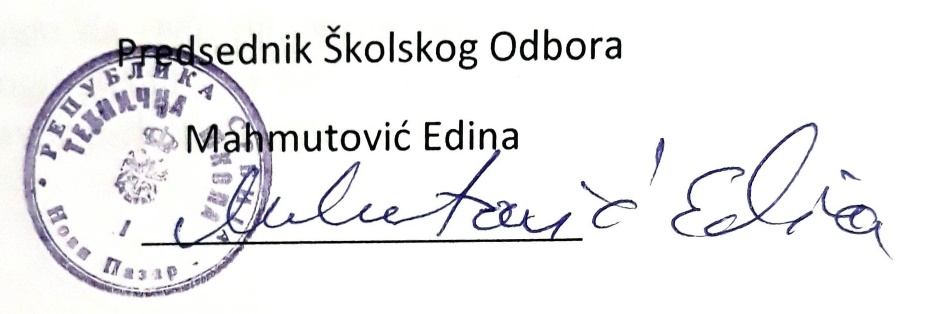 Правилник је објављен на огласној табли Школе, дана 13.09.2021 године.